Экскурсия по музею: «Чемодан исследователя Космоса»(воспитанники МАДОУ детский сад № 571, группа «Знайки»:Иванова Алиса, Коробко Саша, Трутнев Миша)Цель: «Вызвать у детей интерес к исследованию Космоса».       Ведущий: Жила-была девочка Алиса. Она очень любила смотреть на звездное небо и мечтать о далеких звездах. Ее мечта была стать артисткой. Но ее заветная мечта – полететь в Космос. Кстати, если бы она была чуточку постарше, то ее мечта осуществилась бы сейчас. Потому что 5 октября с космодрома Байконур стартовал космический корабль с актрисой Юлией Пересильд для съемок художественного фильма на МКС. Алиса: Космос! Новые планеты,Звезды ярки, как алмаз…Ну, скажите, кто об этомНе мечтал хотя бы раз?Алиса: «Я так хочу побывать на далеких планетах, открыть свою звезду!Я даже выучила названия всех планет.»(звучит музыкальная композиция)Алиса поет:Раз – МеркурийДва- Венера
Три- Земля
Четыре- Марс
Пять -ЮпитерШесть- СатурнА еще Уран, Нептуни конечно же ПлутонНаше Солнце- Чемпион!(Алиса показывает макет солнечной системы)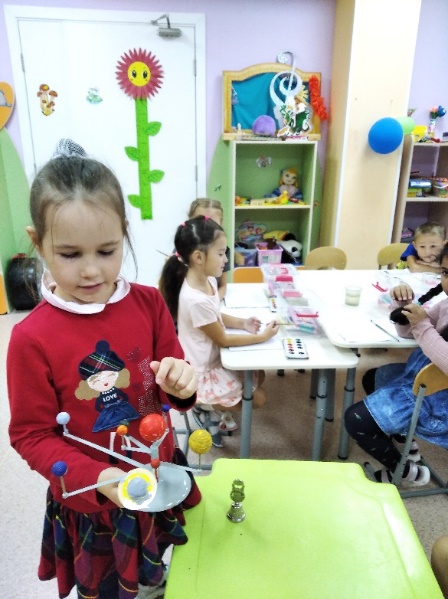 Ведущий:      И тут Алиса увидела своих друзей Сашу и Мишу. Они услыхали как поет песенку Алиса. Они тоже грезили о космосе и придумали свое космическое путешествие. -Алиса, смотри, у нас есть настоящий космический чемодан и он поможет нам совершить космическое путешествие, узнать многое о космосе и о планетах, - сказали мальчики.-И мы приглашаем тебя с нами в полет, - сказал Саша. (мальчики одевают скафандры)Мальчики: (звучит музыка)«Ждет нас быстрая ракета по Прогулкам по планетамНа какие захотим, на такие полетим. Начинаем отчет 10,9,8,7…0 Пуск!»(звучит космическая музыка)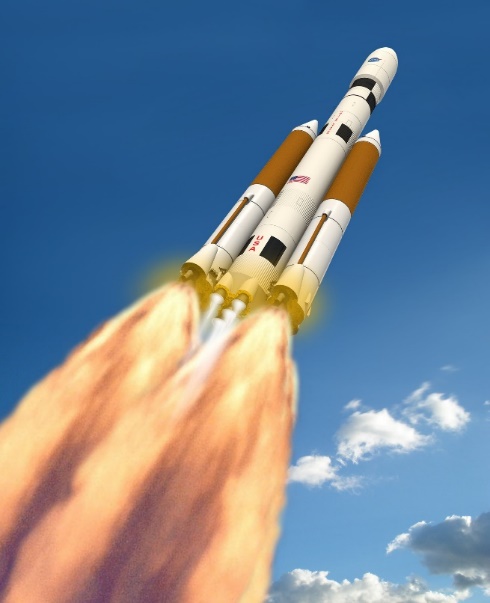 (Дети показывают макет корабля)-Ура, я лечу! Какое красивое небо, ой, смотрите там что -то летит! -  восторженно закричала Алиса. -Раскинув свой огненный хвост,Комета мчится между звезд.  -  сказал Миша.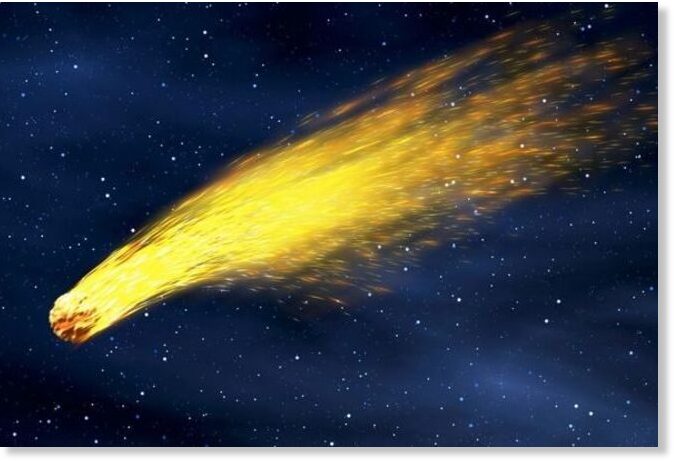 (дети показывают иллюстрацию кометы)- Алиса, а ты знаешь, кто первый полетел в Космос? - спросили мальчики. Алиса:«Самый первый в космосе Летел с огромной скоростьюОтважный русский пареньНаш космонавт Гагарин.»(показ иллюстрации)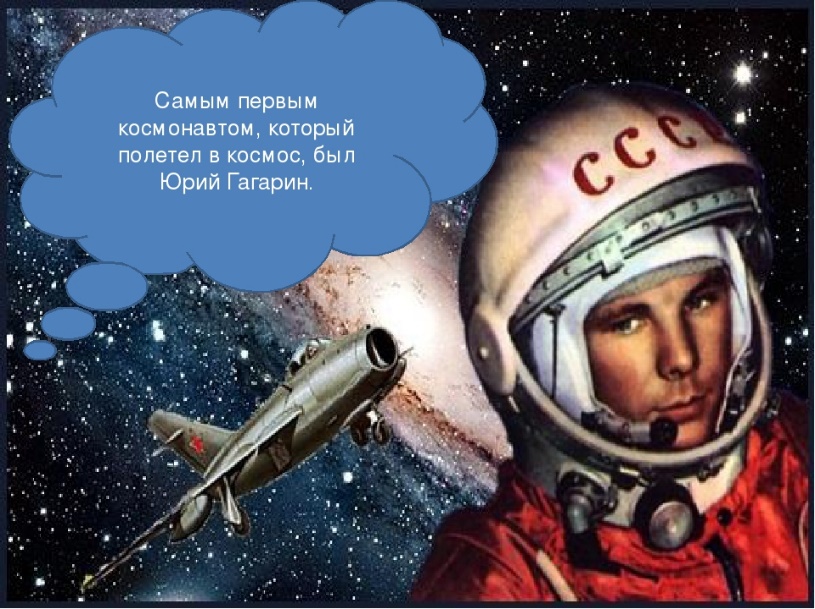 - Да, знаю. Это Юрий Гагарин. Он был первым человеком, который улетел в космос и облетел вокруг Земли. Юрий Гагарин был летчиком-испытателем. Его готовили стать космонавтом. У летчиков-испытателей есть специальное снаряжение. (Шлем, очки, кислородная маска, которая соединяется специальным шлангом с кислородным баллоном. Оно напоминает шлем космонавта) Это снаряжение нужно для того, что когда самолет или ракета поднимается высоко над землей, там отсутствует кислород для дыхания. 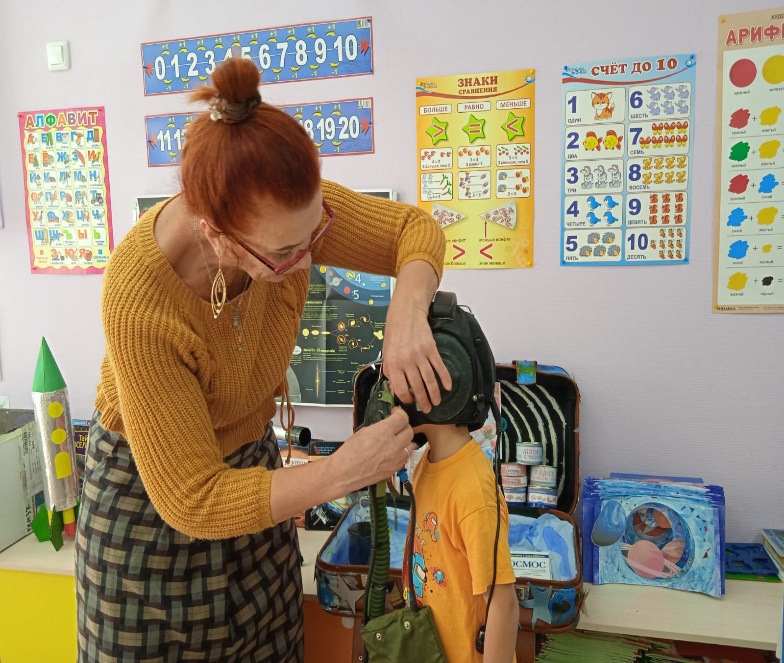 (показ атрибутов)Миша:-Да, чтобы стать космонавтом надо долго готовится и многому научиться.Космонавт исследует космическое пространство, он должен не только знать программу исследований и экспериментов, но и работать с научной аппаратурой.     Для работы в космосе необходимо иметь специальный костюм, который называется скафандр. В космосе очень холодно. Если выйти без специального костюма- можно замерзнуть. В космосе нет совсем воздуха и человек не может дышать. Именно поэтому, на космонавта одевают вот такой скафандр и шлем.       Скафандр теплый и защищает космонавта от холода, в скафандре человек может дышать – он снабжает человека воздухом.Скафандр – машина посложнее автомобиля. Одежда космонавта: скафандр, шлем, перчатки, ботинки и баллоны с воздухом.«Он в скафандре, со страховкой вышел на орбитуКораблю поправил ловко Кабель перебитый.»Скафандр космонавты надевают при запуске и спуске ракеты, когда выходят в открытый космос.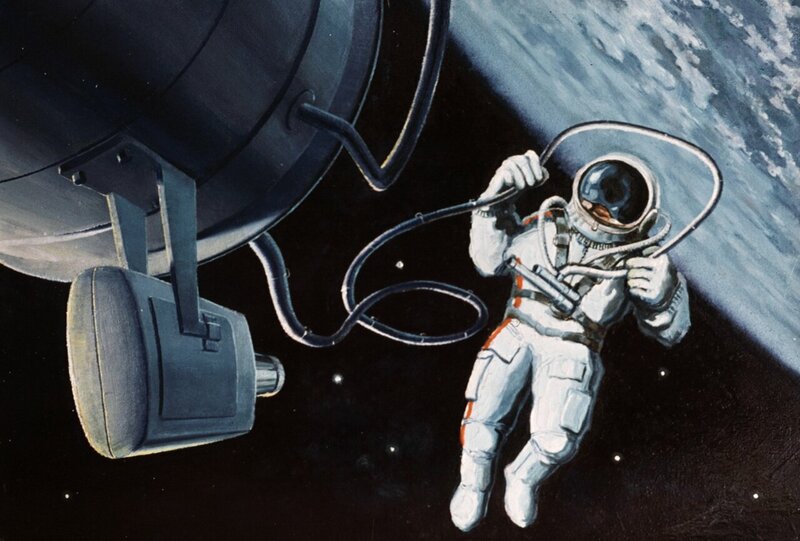 (показ иллюстрации)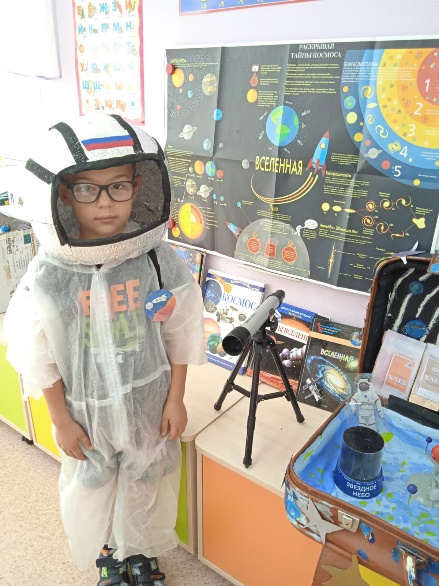 Саша:- Сейчас в космосе побывали люди других профессий: врачи, инженеры, ученые. Для проведения исследований космонавты должны уметь пользоваться различными приборами. Например: микроскопом.  В космосе наблюдают за разными микробами, бактериями и потом на земле создают новые лекарства от болезней.  (показ микроскопа)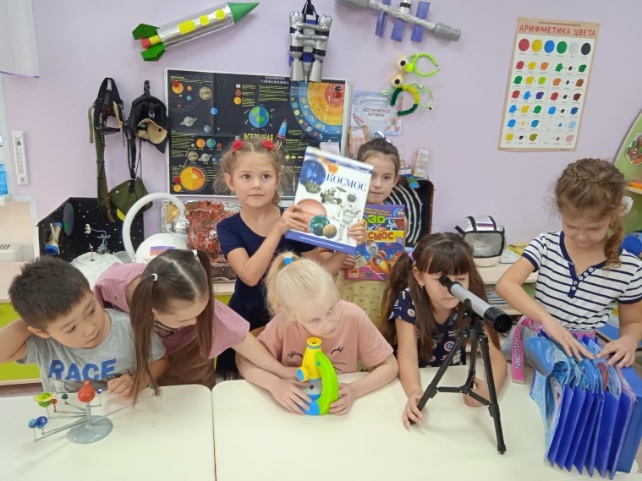 Алиса:-Я так проголодалась, может что-нибудь съедим, у меня в рюкзаке есть булочки и йогурт.- Что ты, Алиса, - закричали мальчики. - Нельзя в космосе есть земную пищу. Тут же невесомость.  В космосе космический корабль вращается вокруг Земли, в нем наступает невесомость. Непонятно. Где пол, где потолок, все предметы плавают как пушинки в воздухе, космонавты так же плавают. Пить и есть им приходится из специальных тюбиков, чтобы пища не плавала по кораблю. Вот посмотри какую пищу едят космонавты в Космосе.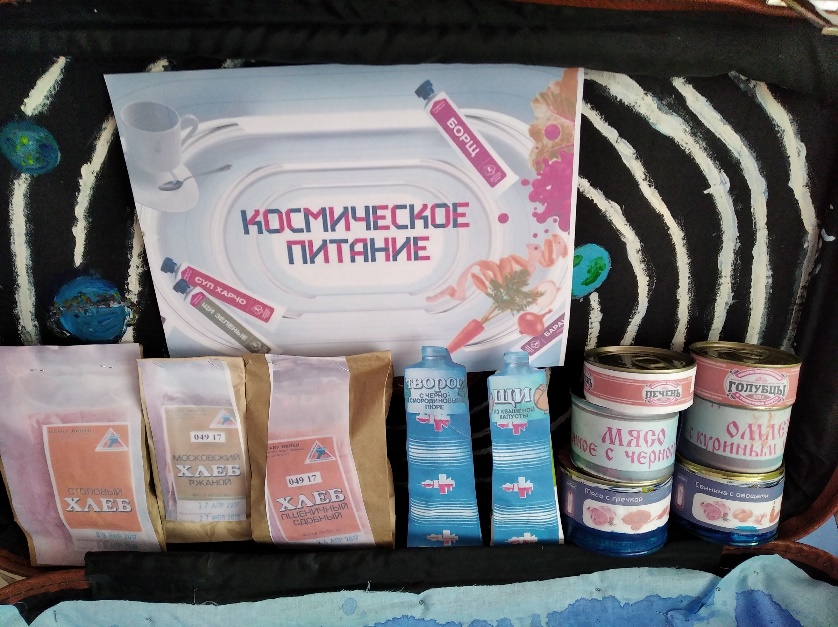 (показ экспонатов)- Ребята, а это что за подзорная труба?- Алиса, это не подзорная труба. Этот прибор называется – телескоп.«Чтоб глаз вооружитьИ со звездами дружить,Млечный путь увидеть чтоб, Нужен мощный телескоп.»- Хочешь посмотреть и увидеть далекие звезды?-Конечно, хочу! Ребята, я вижу что- то похожее на ковш!Саша:«Большая Медведица В небе большом Зачем - то большим Притворилась ковшом…»- Алиса, на небе много созвездий. А это ты увидела созвездие Большой Медведицы. Оно похоже на ковш. Это дальний Космос. Его изучают при помощи телескопов.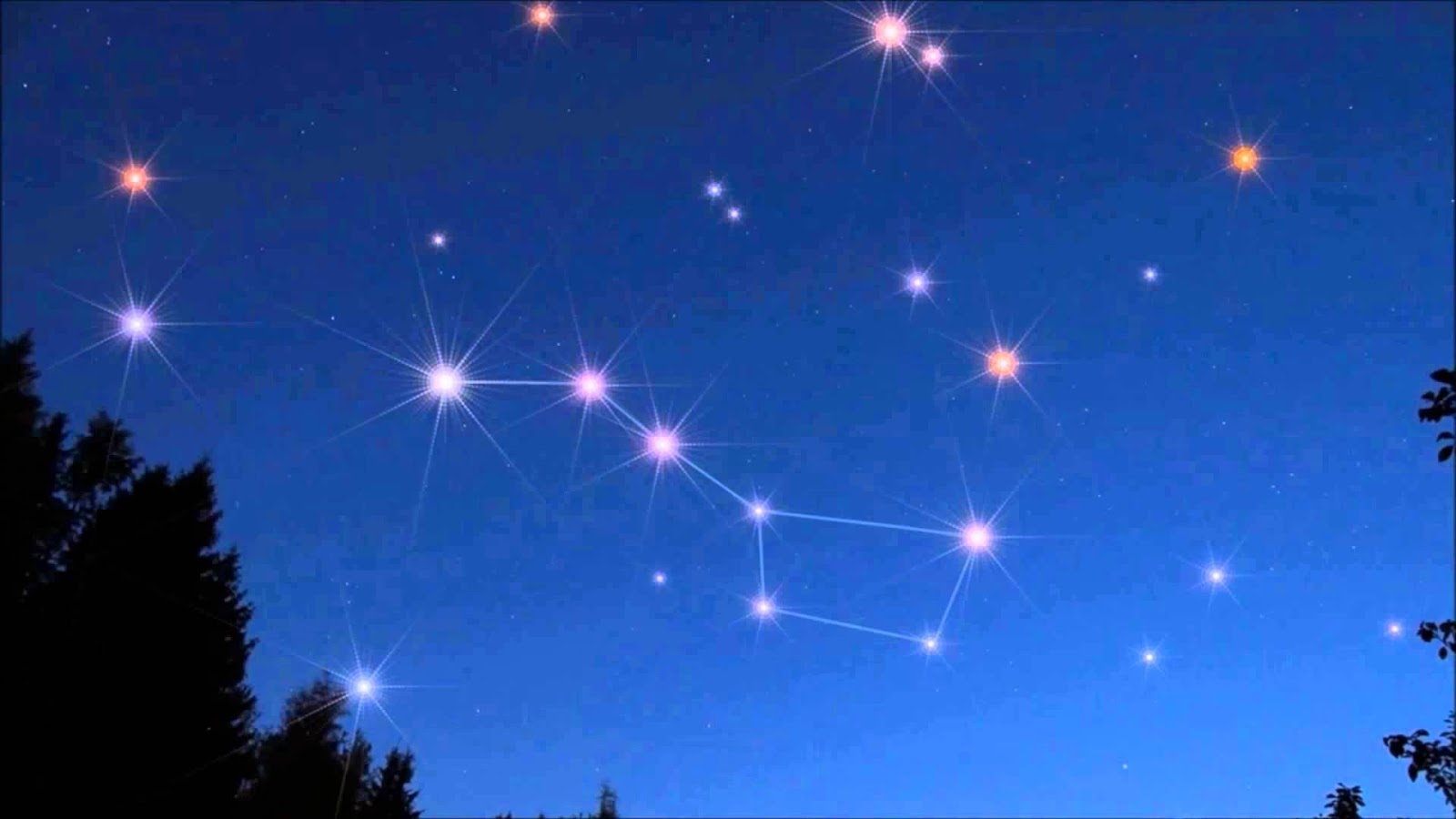 (показ иллюстрации)Миша:- А ближний космос активно исследуется с помощью различных аппаратов.«Специальный космический есть аппарат.Сигналы на Землю онШлет всем подрядКак одинокий таинственный путникЛетит по орбитеИскусственный спутник.»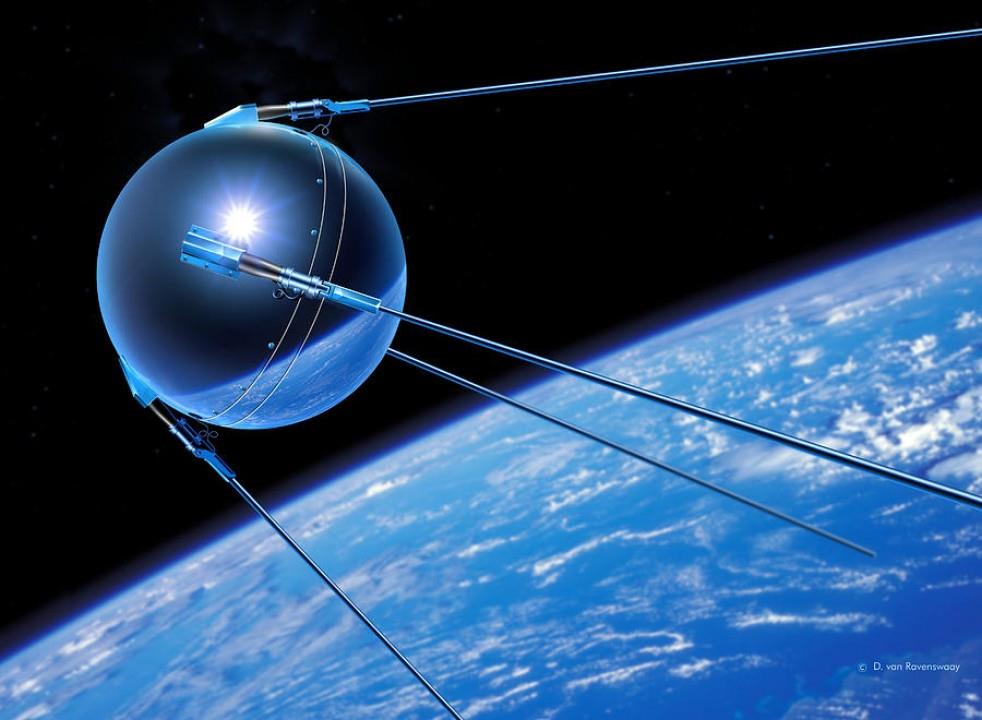 (показ иллюстрации)-Ой, ребята смотрите на нас мчится какая- то глыба! - закричала Алиса.-Право, руля! – скомандовал Саша. «Осколок от планеты Средь звезд несется где -тоОн много лет летит-летитКосмический метеорит!»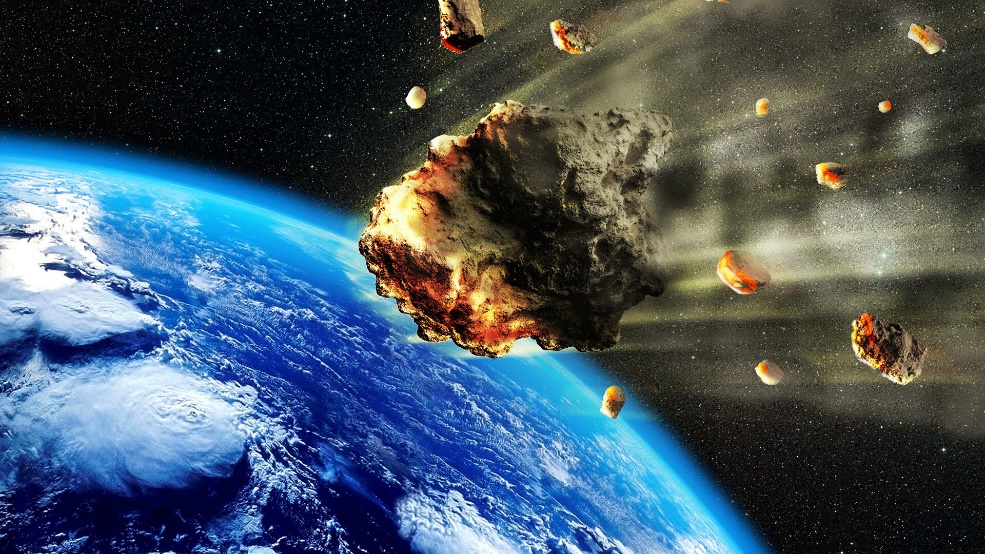 (показ иллюстрации)- Всем внимание! Наш корабль приближается к планете Марс! – прозвучал голос командира.Миша:«Эта странная планета По соседству с нами Он зимой и даже летом Мерзнет надо льдамиСтранно, что ни говориЛед не сверху, а внутри.»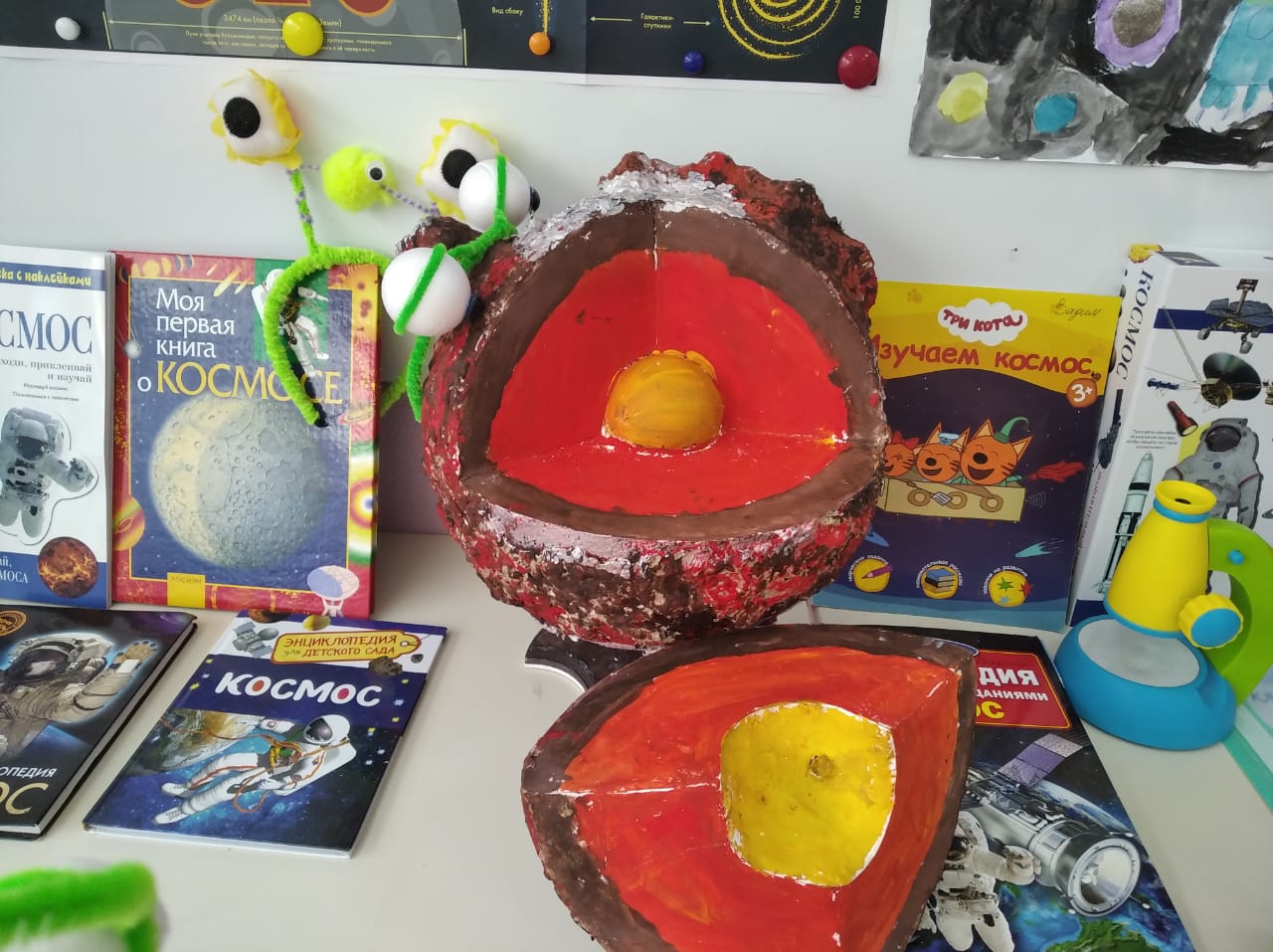 Появляются Марсиане.- Приветствуем Вас на планете Марс!Марсиане рассказывают:- Марс – это четвертая планета от солнца и она в два раза меньше, чем Земля.-Марс назван в честь бога войны.-Марс красный, потому что его поверхность покрыта оксидом железа, больше известной как ржавчина.-Марс славится самыми высокими горами, высота горы Олимп 26 км.-На Марсе есть полярные шапки из снега, каньоны, высохшие русла рек и даже атмосфера.-Самое глубокое ущелье в солнечной системе тоже находится на Марсе – это долина Маринер.-Полет от Марса до Земли занимает 300 суток.-Сутки на Марсе длиннее, чем на Земле на полчаса.-На Марсе, как и на Земле происходит смена времен года.-Год на Марсе длиннее в 2 раза, чем на Земле.-Зимой на Марсе минус 50 %, а лето такое же как на Земле.-Марс имеет 2 естественных спутника – это страшные астероиды Демос и Фобос. Что в переводе означают Страх и Ужас.
-До свидания, Земляне. (марсиане уходят)- А нам пора возвращаться на Землю. Займите свои места.  -  сказал Саша.- Да. Нам пора домой! – подтвердил Миша.- А у космонавтов в космосе есть второй дом- орбитальная станция. Здесь космонавты живут и работают. Ведут большую исследовательскую работу: исследуют климат Земли, изучают другие планеты, изучают как ведут себя растения в невесомости. -добавил он.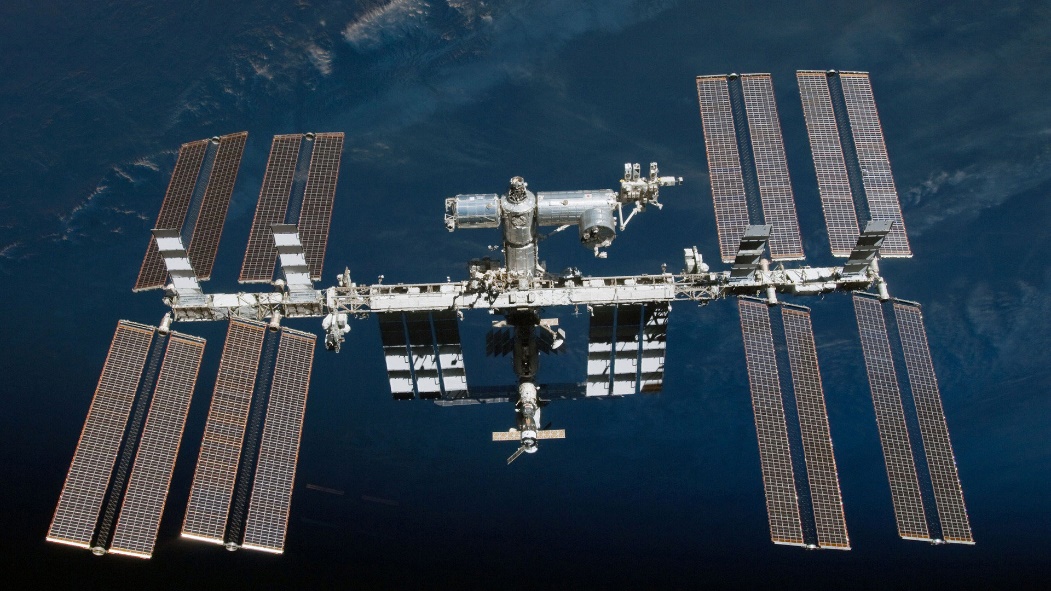 (показ иллюстрации)-Мальчики, я рада. что побывала в космосе, как первая женщина-космонавт Валентина Терешкова. - сказала Алиса.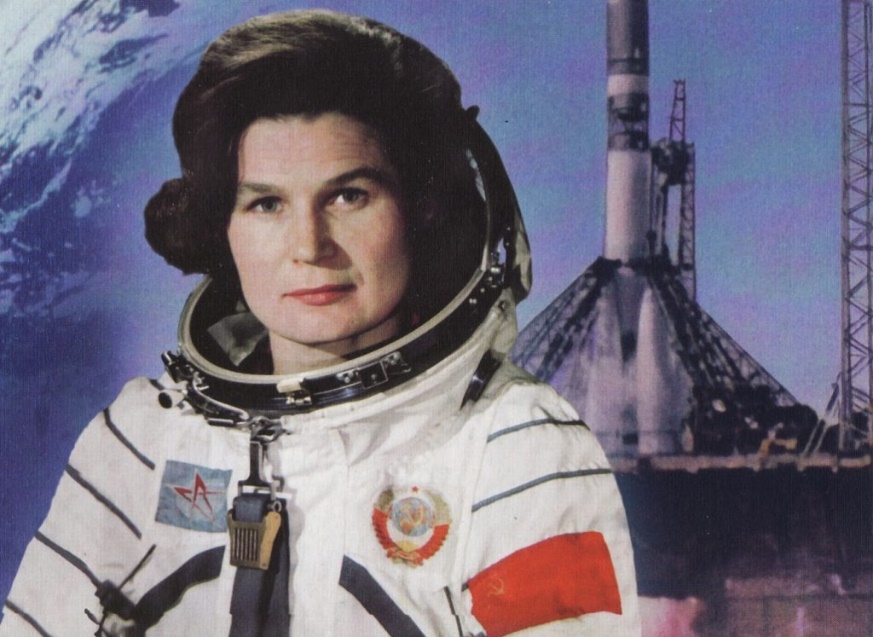 (показ иллюстрации)Алиса:- Возвращаемся на Землю! И пусть наш полет домой будет такой же безопасный, а то я знаю, что в космосе есть очень странные объекты, которые называются черными дырами. Звезды рождаются и умирают. Когда звезда стареет, она взрывается и на ее месте образуется черная дыра.  Черная дыра втягивает в себя вещества и свет ближайших звезд и не дает им вырваться.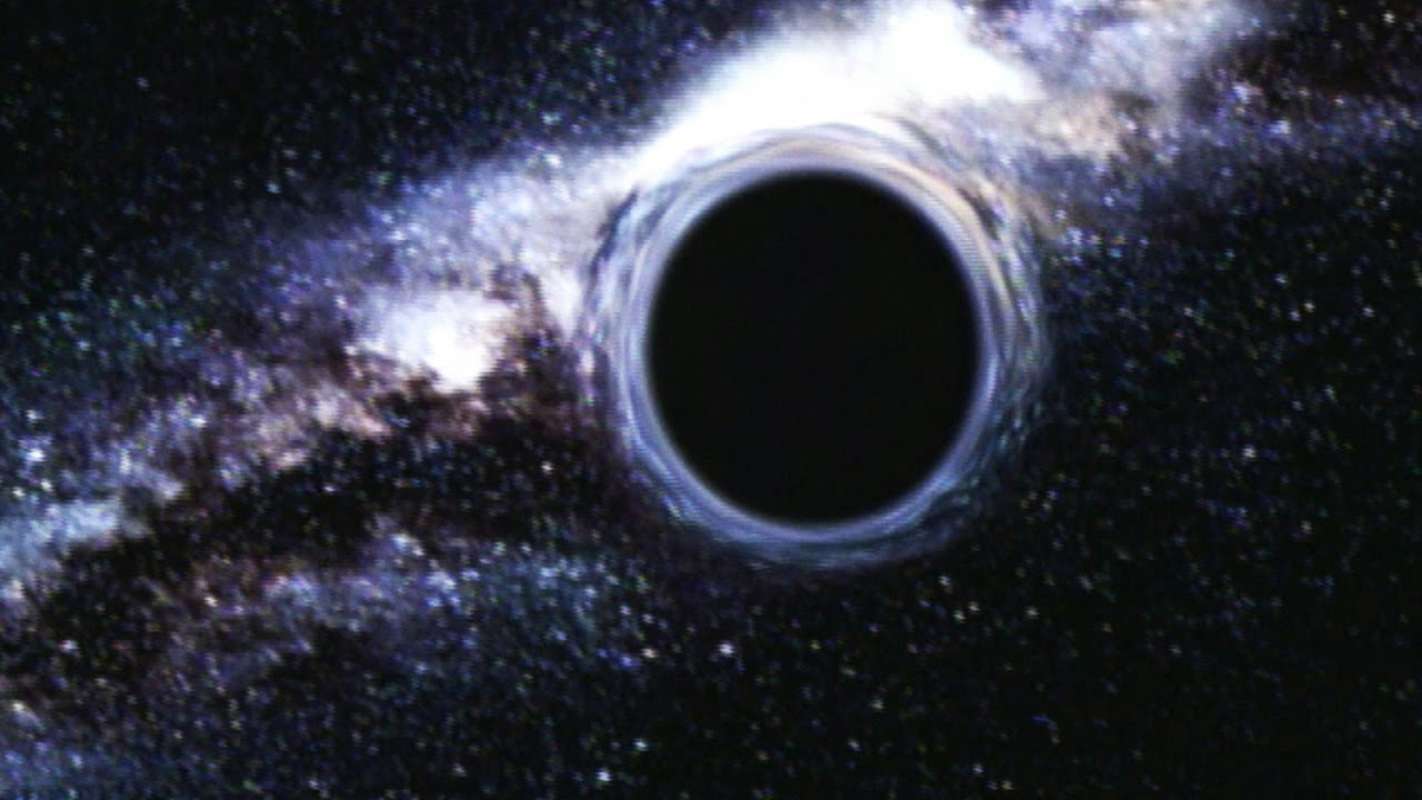 (показ иллюстрации)- Я не хочу попасть в черную дыру.Звучит музыка.Дети:В детстве многие мечталиВ звездный космос полететьЧтоб на этой звездной далиНашу Землю осмотреть    Повидать ее просторы    Реки, горы и поля    Глянуть в умные приборы,   Доказать – живут не зря!